РАБОЧАЯ ПРОГРАММАУЧЕБНОГО ПРЕДМЕТА «ХИМИЯ»8-9 КЛАССПЛАНИРУЕМЫЕ РЕЗУЛЬТАТЫ ИЗУЧЕНИЯ УЧЕБНОГО ПРЕДМЕТА, КУРСАЛичностные результаты освоения основной образовательной программы. Метапредметные результаты освоения основной образовательной программыПредметные результаты освоения основной образовательной программы.СОДЕРЖАНИЕ УЧЕБНОГО ПРЕДМЕТА, КУРСА8 классРаздел 1. Первоначальные химические понятия. Введение в химию.Предмет химии. Что изучает химия  Химическая лаборатория.  Основные методы научного познания в химии: наблюдение, измерение, эксперимент. Чистые вещества и смеси. Физические и химические явления. Способы разделения смесей. Атом. Молекула. Химический элемент. Знаки химических элементов. Простые и сложные вещества. Валентность. Закон постоянства состава вещества. Химические формулы. Индексы. Относительная атомная и молекулярная массы. Закон сохранения массы веществ. Химические уравнения. Коэффициенты. Условия и признаки протекания химических реакций. Количественные отношения в химии. 1. Массовая доля химического элемента в соединении. Моль – единица количества вещества. Молярная масса. Расчеты по уравнениям химических реакций.Раздел 2. Важнейшие классы неорганических веществ.                       2.1 Кислород. ВодородКислород – химический элемент и простое вещество. Озон. Состав воздуха. Физические и химические свойства кислорода. Получение и применение кислорода.. Водород – химический элемент и простое вещество. Физические и химические свойства водорода. Получение водорода в лаборатории. Получение водорода в промышленности. Применение водорода. Качественные реакции на газообразные вещества (кислород, водород).Количественные отношения в химии. Закон Авогадро. Молярный объем газов. Объемные отношения газов при химических реакциях.              2.2 Вода. РастворыВода в природе. Круговорот воды в природе. Физические и химические свойства воды. Растворы. Растворимость веществ в воде. Концентрация растворов. Количественные отношения в химии. Массовая доля растворенного вещества в растворе.              2.3  Основные классы неорганических соединенийОксиды. Классификация. Номенклатура. Физические свойства оксидов. Химические свойства оксидов. Получение и применение оксидов. Основания. Классификация. Номенклатура. Физические свойства оснований. Получение оснований. Химические свойства оснований. Реакция нейтрализации. Кислоты. Классификация. Номенклатура. Физические свойства кислот. Получение и применение кислот. Химические свойства кислот. Индикаторы. Изменение окраски индикаторов в различных средах. Соли. Классификация. Номенклатура. Физические свойства солей. Получение и применение солей. Химические свойства солей. Генетическая связь между классами неорганических соединений. Проблема безопасного использования веществ и химических реакций в повседневной жизни. Токсичные, горючие и взрывоопасные вещества. Бытовая химическая грамотность.Раздел 3. Строение атома и закономерности изменения свойств химических элементов. Периодический закон и периодическая система химических элементов Д.И. МенделееваСтроение атома: ядро, энергетический уровень. Состав ядра атома: протоны, нейтроны. Изотопы. Периодический закон Д.И. Менделеева. Периодическая система химических элементов Д.И. Менделеева. Физический смысл атомного (порядкового) номера химического элемента, номера группы и периода периодической системы. Строение энергетических уровней атомов первых 20 химических элементов периодической системы Д.И. Менделеева. Закономерности изменения свойств атомов химических элементов и их соединений на основе положения в периодической системе Д.И. Менделеева и строения атома. Значение Периодического закона Д.И. Менделеева.Типы расчетных задач:1.Вычисление массовой доли химического элемента по формуле соединения.2.Вычисления по химическим уравнениям количества, объема, массы вещества по количеству, объему, массе реагентов или продуктов реакции.3.Расчет массовой доли растворенного вещества в растворе.Темы практических работ:Лабораторное оборудование и приемы обращения с ним. Правила безопасной работы в химической  лаборатории.Очистка загрязненной поваренной соли.Признаки протекания химических реакций.Получение кислорода и изучение его свойств.Получение водорода и изучение его свойств.Приготовление растворов с определенной массовой долей растворенного вещества7. Решение экспериментальных задач по теме «Основные классы неорганических соединений».9 класс Раздел 1. Строение веществ. Химическая связьЭлектроотрицательность атомов химических элементов. Ковалентная химическая связь: неполярная и полярная. Понятие о водородной связи и ее влиянии на физические свойства веществ на примере воды. Ионная связь. Металлическая связь. Типы кристаллических решеток (атомная, молекулярная, ионная, металлическая). Зависимость физических свойств веществ от типа кристаллической решетки.Раздел 2. Химические реакции. Многообразие химических реакцийПонятие о скорости химической реакции. Факторы, влияющие на скорость химической реакции. Понятие о катализаторе. Классификация химических реакций по различным признакам: числу и составу исходных и полученных веществ; изменению степеней окисления атомов химических элементов; поглощению или выделению энергии. Тепловой эффект химических реакций. Электролитическая диссоциация. Электролиты и неэлектролиты. Ионы. Катионы и анионы. Реакции ионного обмена. Условия протекания реакций ионного обмена. Электролитическая диссоциация кислот, щелочей и солей. Степень окисления. Определение степени окисления атомов химических элементов в соединениях. Окислитель. Восстановитель. Сущность окислительно-восстановительных реакций.Раздел 3. Многообразие веществ: неметаллы IV – VII групп и их соединенияПоложение неметаллов в периодической системе химических элементов Д.И. Менделеева. Общие свойства неметаллов. Галогены: физические и химические свойства. Соединения галогенов: хлороводород, хлороводородная кислота и ее соли. Сера: физические и химические свойства. Соединения серы: сероводород, сульфиды, оксиды серы. Серная, сернистая и сероводородная кислоты и их соли. Азот: физические и химические свойства. Аммиак. Соли аммония. Оксиды азота. Азотная кислота и ее соли. Фосфор: физические и химические свойства. Соединения фосфора: оксид фосфора (V), ортофосфорная кислота и ее соли. Углерод: физические и химические свойства. Аллотропия углерода: алмаз, графит, карбин, фуллерены. Соединения углерода: оксиды углерода (II) и (IV), угольная кислота и ее соли. Кремний и его соединения.Раздел 4. Органические вещества. Первоначальные сведения об органических веществах           Первоначальные сведения о строении органических веществ. Углеводороды: метан, этан, этилен. Источники углеводородов: природный газ, нефть, уголь. Кислородсодержащие соединения: спирты (метанол, этанол, глицерин), карбоновые кислоты (уксусная кислота, аминоуксусная кислота, стеариновая и олеиновая кислоты). Биологически важные вещества: жиры, глюкоза, белки. Химическое загрязнение окружающей среды и его последствия.Раздел 5. Многообразие веществ: металлы и их соединенияПоложение металлов в периодической системе химических элементов Д.И. Менделеева. Металлы в природе и общие способы их получения. Общие физические свойства металлов. Общие химические свойства металлов: реакции с неметаллами, кислотами, солями. Электрохимический ряд напряжений металлов. Щелочные металлы и их соединения. Щелочноземельные металлы и их соединения. Алюминий. Амфотерность оксида и гидроксида алюминия. Железо. Соединения железа и их свойства: оксиды, гидроксиды и соли железа (II и III).Типы расчетных задач:Вычисления по химическим уравнениям количества, объема, массы вещества по количеству, объему, массе реагентов или продуктов реакции.Темы практических работ:1.Реакции ионного обмена.  2.Получение аммиака и изучение его свойств.3.Получение углекислого газа и изучение его свойств.4.Решение экспериментальных задач по теме «Неметаллы IV – VII групп и их соединений».5.Решение экспериментальных задач по теме «Металлы и их соединения».3.ТЕМАТИЧЕСКОЕ ПЛАНИРОВАНИЕ с указанием количества часов, отводимых на освоение каждой темы8 класс9 класс 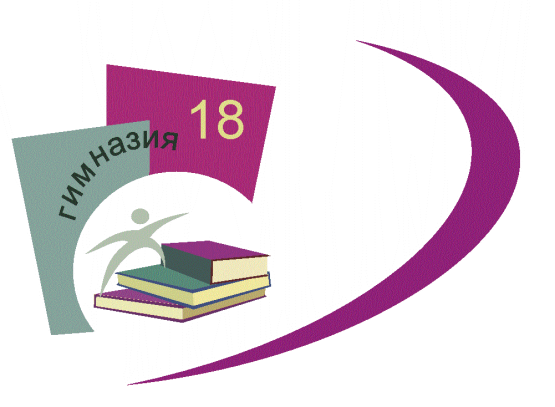 Приложение 1.18.Адаптированной основной общеобразовательной программыосновного общего образования обучающихсяс задержкой психического развития МАОУ гимназии  №18,утвержденной приказом МАОУ гимназии № 18                                                      от 31.03.2021 г.     № 205Требования к результатам освоения ООП ООО (ФГОС ООО)Планируемые результаты освоения ООП ООО(уточнение и конкретизация)Планируемые результаты освоения ООП ООО(уточнение и конкретизация)Требования к результатам освоения ООП ООО (ФГОС ООО)У выпускника будут сформированыВыпускник получит возможность для формированияГотовность и способность обучающихся к саморазвитию и личностному самоопределению, сформированность их мотивации к обучению и целенаправленной познавательной деятельности, системы значимых социальных и межличностных отношений, ценностно-смысловых установок, отражающих личностные и гражданские позиции в деятельности, социальные компетенции, правосознание, способность ставить цели и строить жизненные планы, способность к осознанию российской идентичности в поликультурном социуме.Основы российской гражданской идентичности: патриотизм, уважение к Отечеству, прошлому и настоящему многонационального народа России;основы осознания этнической принадлежности, знания истории, языка, культуры своего народа, своего края, культурного наследия народов России; гуманистические, демократические и традиционные ценности многонационального российского общества; чувства ответственности и долга перед Родиной;ответственное отношение к учению, готовность и способность обучающихся к саморазвитию и самообразованию на основе мотивации к обучению и познанию, осознанный выбор дальнейшей индивидуальной траектории образования на базе ориентировки в мире профессий и профессиональных предпочтений, с учетом устойчивых познавательных интересов, а также основы уважительного отношения к труду, опыт участия в социально значимом труде; целостное мировоззрение, соответствующее современному уровню развития науки и общественной практики, учитывающее социальное, культурное, языковое, духовное многообразие современного мира;осознанное, уважительное и доброжелательное отношение к другому человеку, его мнению, мировоззрению, культуре, языку, вере, гражданской позиции, к истории, культуре, религии, традициям, языкам, ценностям народов России и народов мира; готовность и способность вести диалог с другими людьми и достигать в нем взаимопонимания;социальные нормы, правила поведения, роли и формы социальной жизни в группах и сообществах, включая взрослые и социальные сообщества; социальные роли, необходимые для участия в школьном самоуправлении и общественной жизни в пределах возрастных компетенций с учетом региональных, этнокультурных, социальных и экономических особенностей;моральное сознание и компетентность в решении моральных проблем на основе личностного выбора, нравственные чувства и нравственное поведение, осознанное и ответственное отношение к собственным поступкам;основы коммуникативной компетентности в общении и сотрудничестве со сверстниками, детьми старшего и младшего возраста, взрослыми в процессе образовательной, общественно полезной, учебно-исследовательской, творческой и других видов деятельности;ценности здорового и безопасного образа жизни; правила индивидуального и коллективного безопасного поведения в чрезвычайных ситуациях, угрожающих жизни и здоровью людей, правила поведения на транспорте и на дорогах;основы экологической культуры, соответствующей современному уровню экологического мышления, опыту экологически ориентированной рефлексивно-оценочной и практической деятельности в жизненных ситуациях; ценности семейной жизни, осознанное отношение к семье в жизни человека и общества, уважительное и заботливое отношение к членам своей семьи;основы эстетического сознания через творческую деятельность эстетического характера, способствующую освоению художественного наследия народов России и мира.• Социальной компетентности в реализации основ гражданской идентичности в поступках и деятельности;выраженной устойчивой учебно-познавательной мотивации и интереса к учению;• готовности к самообразованию и самовоспитанию;• компетенции к обновлению знаний в различных видах деятельности;• адекватной позитивной самооценки и Я-концепции;•  морального сознания на конвенциональном уровне, способности к решению моральных дилемм на основе учёта позиций участников дилеммы, ориентации на их мотивы и чувства; устойчивое следование в поведении моральным нормам и этическим требованиям;• эмпатии как осознанного понимания и сопереживания чувствам других, выражающейся в поступках, направленных на помощь и обеспечение благополучия;• устойчивой мотивации к реализации ценностей здорового и безопасного образа жизни;• ценностных ориентаций соответствующих современному уровню экологической культуры;• готовности к принятию и освоению семейных традиций принятых в обществе;• эстетического вкуса как основы ценностного отношения к культурному достоянию •антикоррупционного сознания.Требования к результатам освоения ООП ООО(ФГОС ООО)Планируемые результаты освоения ООП ООО(уточнение и конкретизация)Планируемые результаты освоения ООП ООО(уточнение и конкретизация)Освоение обучающимися межпредметные понятия и универсальные учебные действия (регулятивные, познавательные, коммуникативные), способность их использования в учебной, познавательной и социальной практике, самостоятельность планирования и осуществления учебной деятельности и организации учебного сотрудничества с педагогами и сверстниками, построение индивидуальной образовательной траекторииРегулятивные универсальные учебные действияРегулятивные универсальные учебные действияОсвоение обучающимися межпредметные понятия и универсальные учебные действия (регулятивные, познавательные, коммуникативные), способность их использования в учебной, познавательной и социальной практике, самостоятельность планирования и осуществления учебной деятельности и организации учебного сотрудничества с педагогами и сверстниками, построение индивидуальной образовательной траекторииВыпускник научитсяВыпускник получит возможность научитьсяОсвоение обучающимися межпредметные понятия и универсальные учебные действия (регулятивные, познавательные, коммуникативные), способность их использования в учебной, познавательной и социальной практике, самостоятельность планирования и осуществления учебной деятельности и организации учебного сотрудничества с педагогами и сверстниками, построение индивидуальной образовательной траектории• целеполаганию, включая постановку новых целей, преобразование практической задачи в познавательную;• анализу условий достижения цели на основе учёта выделенных учителем ориентиров действия в новом учебном материале;• планированию путей достижения цели;• устанавливать целевые приоритеты; • самостоятельно контролировать своё время и управлять им;• принимать решения в проблемной ситуации на основе переговоров;• осуществлять констатирующий и предвосхищающий контроль по результату и по способу действия; осуществлять актуальный контроль на уровне произвольного внимания;• самостоятельно оценивать правильность выполнения действия и вносить необходимые коррективы в исполнение как в конце действия, так и по ходу его реализации;•  соотносить свои действия с планируемыми результатами, осуществлять контроль своей деятельности в процессе достижения результата, определять способы действий в рамках предложенных условий и требований, корректировать свои действия в соответствии с изменяющейся ситуацией;•основам самоконтроля, самооценки, принятия решений и осуществления осознанного выбора в учебной и познавательной деятельности.• самостоятельно ставить новые учебные цели и задачи;• построению жизненных планов во временной перспективе;• при планировании достижения целей самостоятельно, полно и адекватно учитывать условия и средства их достижения; • выделять альтернативные способы достижения цели и выбирать наиболее эффективный способ;• основам саморегуляции в учебной и познавательной деятельности в форме осознанного управления своим поведением и деятельностью, направленной на достижение поставленных целей;• осуществлять познавательную рефлексию в отношении действий по решению учебных и познавательных задач;• адекватно оценивать объективную трудность как меру фактического или предполагаемого расхода ресурсов на решение задачи;• адекватно оценивать свои возможности достижения цели определённой сложности в различных сферах самостоятельной деятельности;• основам саморегуляции эмоциональных состояний;• прилагать волевые усилия и преодолевать трудности и препятствия на пути достижения целей;Выполнять нормы ГТО.Освоение обучающимися межпредметные понятия и универсальные учебные действия (регулятивные, познавательные, коммуникативные), способность их использования в учебной, познавательной и социальной практике, самостоятельность планирования и осуществления учебной деятельности и организации учебного сотрудничества с педагогами и сверстниками, построение индивидуальной образовательной траекторииКоммуникативные универсальные учебные действияКоммуникативные универсальные учебные действияОсвоение обучающимися межпредметные понятия и универсальные учебные действия (регулятивные, познавательные, коммуникативные), способность их использования в учебной, познавательной и социальной практике, самостоятельность планирования и осуществления учебной деятельности и организации учебного сотрудничества с педагогами и сверстниками, построение индивидуальной образовательной траектории• учитывать разные мнения и стремиться к координации различных позиций в сотрудничестве;• формулировать собственное мнение и позицию, аргументировать и координировать её с позициями партнёров в сотрудничестве при выработке общего решения в совместной деятельности;• устанавливать и сравнивать разные точки зрения, прежде чем принимать решения и делать выбор;• аргументировать свою точку зрения, спорить и отстаивать свою позицию не враждебным для оппонентов образом;• задавать вопросы, необходимые для организации собственной деятельности и сотрудничества с партнёром;• осуществлять взаимный контроль и оказывать в сотрудничестве необходимую взаимопомощь;• адекватно использовать речь для планирования и регуляции своей деятельности;• адекватно использовать речевые средства для решения различных коммуникативных задач; •владеть устной и письменной речью; •строить монологическое контекстное высказывание;• организовывать и планировать учебное сотрудничество с учителем и сверстниками, определять цели и функции участников, способы взаимодействия; планировать общие способы работы;• осуществлять контроль, коррекцию, оценку действий партнёра, уметь убеждать;• работать в группе — устанавливать рабочие отношения, эффективно сотрудничать и способствовать продуктивной кооперации; •интегрироваться в группу сверстников и строить продуктивное взаимодействие со сверстниками и взрослыми;• основам коммуникативной рефлексии;• использовать адекватные языковые средства для отображения своих чувств, мыслей, мотивов и потребностей;• отображать в речи (описание, объяснение) содержание совершаемых действий как в форме громкой социализированной речи, так и в форме внутренней речи;•использовать информационно-коммуникационные технологии; •пользоваться словарями и другими поисковыми системами на уровне "активного пользователя" читательской культуры;•осознанно использовать речевые средства в соответствии с задачей коммуникации для выражения своих чувств, мыслей и потребностей; планирования и регуляции своей деятельности; • осознанно использовать устную и письменную речь, монологическую контекстную речь.• владеть всеми видами речевой деятельности:- адекватно понимать информацию устного и письменного сообщения;- владеть приемами отбора и систематизации материала на определенную тему;- умение вести самостоятельный поиск информации, ее анализ и отбор;-способности к преобразованию, сохранению и передаче информации, полученной в результате или аудирования, с помощью технических средств и информационных технологий;-способности определять цели предстоящей учебной деятельности (индивидуальной и коллективной), последовательность действий, оценивать достигнутые результаты и адекватно формулировать их в устной и письменной форме;- свободно, правильно излагать свои мысли в устной и письменной форме;-умению выступать перед аудиторией сверстников с небольшими сообщениями, докладом;-осуществлять коммуникативно-целесообразное взаимодействие с окружающими людьми в процессе речевого общения, совместного выполнения  какой-либо задачи, участия в спорах, обсуждениях;- овладению национально-культурными нормами речевого поведения в различных ситуациях формального и неформального межличностного и межкультурного общения.• учитывать разные интересы и обосновывать собственную позицию;• понимать относительность мнений и подходов к решению проблемы;• продуктивно разрешать конфликты на основе учёта интересов и позиций всех участников, поиска и оценки альтернативных способов разрешения конфликтов; договариваться и приходить к общему решению в совместной деятельности, в том числе в ситуации столкновения интересов;• брать на себя инициативу в организации совместного действия (деловое лидерство);• оказывать поддержку и содействие тем, от кого зависит достижение цели в совместной деятельности; • осуществлять коммуникативную рефлексию как осознание оснований собственных действий и действий партнёра;• вступать в диалог, участвовать в коллективном обсуждении проблем, участвовать в дискуссии и аргументировать свою позицию, владеть монологической и диалогической формами речи в соответствии с грамматическими и синтаксическими нормами родного языка;• следовать морально-этическим и психологическим принципам общения и сотрудничества;• устраивать групповые обсуждения и обеспечивать обмен знаниями между членами группы для принятия эффективных совместных решений; • в совместной деятельности чётко формулировать цели группы и позволять её участникам проявлять инициативу для достижения этих целей.Познавательные универсальные учебные действияПознавательные универсальные учебные действия• основам реализации проектно-исследовательской деятельности;• основам реализации смыслового чтения;• основам реализации ИКТ-компетентности;• проводить наблюдение и эксперимент под руководством учителя;• осуществлять расширенный поиск информации с использованием ресурсов библиотек и Интернета;• создавать и преобразовывать модели и схемы для решения задач;• осуществлять выбор наиболее эффективных способов решения задач в зависимости от конкретных условий;• давать определение понятиям;• устанавливать причинно-следственные связи;• осуществлять логическую операцию установления родовидовых отношений, ограничение понятия;• обобщать понятия — осуществлять логическую операцию перехода от видовых признаков к родовому понятию, от понятия с меньшим объёмом к понятию с большим объёмом;• осуществлять сравнение, сериацию и классификацию, самостоятельно выбирая основания и критерии для указанных логических операций;• строить классификацию на основе дихотомического деления (на основе отрицания);• строить логическое рассуждение, включающее установление причинно-следственных связей;• объяснять явления, процессы, связи и отношения, выявляемые в ходе исследования;• основам ознакомительного, изучающего, усваивающего и поискового чтения;• структурировать тексты, включая умение выделять главное и второстепенное, главную идею текста, выстраивать последовательность описываемых событий;• работать с метафорами — понимать переносный смысл выражений, понимать и употреблять обороты речи, построенные на скрытом уподоблении, образном сближении слов.• применять экологическое мышление в познавательной, коммуникативной, социальной практике и профессиональной ориентации• ставить проблему, аргументировать её актуальность;• основам рефлексивного чтения;• самостоятельно проводить исследование на основе применения методов наблюдения и эксперимента;• выдвигать гипотезы о связях и закономерностях событий, процессов, объектов;• организовывать исследование с целью проверки гипотез;• делать умозаключения (индуктивное и по аналогии) и выводы на основе аргументации;• использовать компьютерное моделирование в проектно-исследовательской деятельности;• осознанно осуществить выбор профессии на основе полученных знаний и сформированных умений;•осознно противостоять коррупции.п. ФГОС ОООТребования к результатам освоения ООП ООО (ФГОС ООО)Планируемые результаты освоения ООП ООО(уточнение и конкретизация)п. ФГОС ОООПредметная область (учебный предмет)Учебный предмет11.7.Химия:1) формирование первоначальных систематизированных представлений о веществах, их превращениях и практическом применении; овладение понятийным аппаратом и символическим языком химии;2) осознание объективной значимости основ химической науки как области современного естествознания, химических превращений неорганических и органических веществ как основы многих явлений живой и неживой природы; углубление представлений о материальном единстве мира;3) овладение основами химической грамотности: способностью анализировать и объективно оценивать жизненные ситуации, связанные с химией, навыками безопасного обращения с веществами, используемыми в повседневной жизни; умением анализировать и планировать экологически безопасное поведение в целях сохранения здоровья и окружающей среды;4) формирование умений устанавливать связи между реально наблюдаемыми химическими явлениями и процессами, происходящими в микромире, объяснять причины многообразия веществ, зависимость их свойств от состава и строения, а также зависимость применения веществ от их свойств;5) приобретение опыта использования различных методов изучения веществ: наблюдения за их превращениями при проведении несложных химических экспериментов с использованием лабораторного оборудования и приборов;6) формирование представлений о значении химической науки в решении современных экологических проблем, в том числе в предотвращении техногенных и экологических катастроф;7) для слепых и слабовидящих обучающихся: владение правилами записи химических формул с использованием рельефно-точечной системы обозначений Л. Брайля;8) для обучающихся с ограниченными возможностями здоровья: владение основными доступными методами научного познания, используемыми в химии.ХимияВыпускник научится:характеризовать основные методы познания: наблюдение, измерение, эксперимент;описывать свойства твердых, жидких, газообразных веществ, выделяя их существенные признаки;раскрывать смысл основных химических понятий «атом», «молекула», «химический элемент», «простое вещество», «сложное вещество», «валентность», «химическая реакция», используя знаковую систему химии;раскрывать смысл законов сохранения массы веществ, постоянства состава, атомно-молекулярной теории;различать химические и физические явления;называть химические элементы;определять состав веществ по их формулам;определять валентность атома элемента в соединениях;определять тип химических реакций;называть признаки и условия протекания химических реакций;выявлять признаки, свидетельствующие о протекании химической реакции при выполнении химического опыта;составлять формулы бинарных соединений;составлять уравнения химических реакций;соблюдать правила безопасной работы при проведении опытов;пользоваться лабораторным оборудованием и посудой;вычислять относительную молекулярную и молярную массы веществ;вычислять массовую долю химического элемента по формуле соединения;вычислять количество, объем или массу вещества по количеству, объему, массе реагентов или продуктов реакции;характеризовать физические и химические свойства простых веществ: кислорода и водорода;получать, собирать кислород и водород;распознавать опытным путем газообразные вещества: кислород, водород;раскрывать смысл закона Авогадро;раскрывать смысл понятий «тепловой эффект реакции», «молярный объем»;характеризовать физические и химические свойства воды;раскрывать смысл понятия «раствор»;вычислять массовую долю растворенного вещества в растворе;приготовлять растворы с определенной массовой долей растворенного вещества;называть соединения изученных классов неорганических веществ;характеризовать физические и химические свойства основных классов неорганических веществ: оксидов, кислот, оснований, солей;определять принадлежность веществ к определенному классу соединений;составлять формулы неорганических соединений изученных классов;проводить опыты, подтверждающие химические свойства изученных классов неорганических веществ;распознавать опытным путем растворы кислот и щелочей по изменению окраски индикатора;характеризовать взаимосвязь между классами неорганических соединений;раскрывать смысл Периодического закона Д.И. Менделеева;объяснять физический смысл атомного (порядкового) номера химического элемента, номеров группы и периода в периодической системе Д.И. Менделеева;объяснять закономерности изменения строения атомов, свойств элементов в пределах малых периодов и главных подгрупп;характеризовать химические элементы (от водорода до кальция) на основе их положения в периодической системе Д.И. Менделеева и особенностей строения их атомов;составлять схемы строения атомов первых 20 элементов периодической системы Д.И. Менделеева;раскрывать смысл понятий: «химическая связь», «электроотрицательность»;характеризовать зависимость физических свойств веществ от типа кристаллической решетки;определять вид химической связи в неорганических соединениях;изображать схемы строения молекул веществ, образованных разными видами химических связей;раскрывать смысл понятий «ион», «катион», «анион», «электролиты», «неэлектролиты», «электролитическая диссоциация», «окислитель», «степень окисления» «восстановитель», «окисление», «восстановление»;определять степень окисления атома элемента в соединении;раскрывать смысл теории электролитической диссоциации;составлять уравнения электролитической диссоциации кислот, щелочей, солей;объяснять сущность процесса электролитической диссоциации и реакций ионного обмена;составлять полные и сокращенные ионные уравнения реакции обмена;определять возможность протекания реакций ионного обмена;проводить реакции, подтверждающие качественный состав различных веществ;определять окислитель и восстановитель;составлять уравнения окислительно-восстановительных реакций;называть факторы, влияющие на скорость химической реакции;классифицировать химические реакции по различным признакам;характеризовать взаимосвязь между составом, строением и свойствами неметаллов;проводить опыты по получению, собиранию и изучению химических свойств газообразных веществ: углекислого газа, аммиака;распознавать опытным путем газообразные вещества: углекислый газ и аммиак;характеризовать взаимосвязь между составом, строением и свойствами металлов;называть органические вещества по их формуле: метан, этан, этилен, метанол, этанол, глицерин, уксусная кислота, аминоуксусная кислота, стеариновая кислота, олеиновая кислота, глюкоза;оценивать влияние химического загрязнения окружающей среды на организм человека;грамотно обращаться с веществами в повседневной жизниопределять возможность протекания реакций некоторых представителей органических веществ с кислородом, водородом, металлами, основаниями, галогенами.Выпускник получит возможность научиться:выдвигать и проверять экспериментально гипотезы о химических свойствах веществ на основе их состава и строения, их способности вступать в химические реакции, о характере и продуктах различных химических реакций;характеризовать вещества по составу, строению и свойствам, устанавливать причинно-следственные связи между данными характеристиками вещества;составлять молекулярные и полные ионные уравнения по сокращенным ионным уравнениям;прогнозировать способность вещества проявлять окислительные или восстановительные свойства с учетом степеней окисления элементов, входящих в его состав;составлять уравнения реакций, соответствующих последовательности превращений неорганических веществ различных классов;выдвигать и проверять экспериментально гипотезы о результатах воздействия различных факторов на изменение скорости химической реакции;использовать приобретенные знания для экологически грамотного поведения в окружающей среде;использовать приобретенные ключевые компетенции при выполнении проектов и учебно-исследовательских задач по изучению свойств, способов получения и распознавания веществ;объективно оценивать информацию о веществах и химических процессах;критически относиться к псевдонаучной информации, недобросовестной рекламе в средствах массовой информации;осознавать значение теоретических знаний по химии для практической деятельности человека;создавать модели и схемы для решения учебных и познавательных задач; понимать необходимость соблюдения предписаний, предлагаемых в инструкциях по использованию лекарств, средств бытовой химии и др.Раздел. Тема№ УРОКАТема урока 1. Первоначальные химические понятия.Введение в химию (15 ч.)1Предмет химии. Основные методы познания. Техника безопасности на уроках химии. ИОТ2Практическая работа№1. Лабораторное оборудование и приемы обращения с ним. Правила безопасной работы в химической лаборатории. ИОТ3Чистые вещества и смеси. Способы разделения смесей.Практическая работа №3. Очистка загрязненной поваренной соли. ИОТ4Превращения веществ: физические и химические явления.Условия и признаки протекания химических реакций.5Практическая работа №2. Признаки протекания химических реакций ИОТ6Химический элемент. Атом. Молекула. 7Химические формулы. Индексы. Закон постоянства состава вещества. 8Простые и сложные вещества.9Относительная атомная и молекулярная массы Массовая доля химического элемента в соединении.10Массовая доля химического элемента в соединении.11Валентность 12Химические уравнения. Коэффициенты. 13Атомно-молекулярное учение в химии.14Моль – единица количества вещества. Молярная масса. 15Расчеты по уравнениям химических реакций2.Важнейшие классы неорганических веществ. (37 час)2.1 Кислород. Водород16Простые вещества металлы и неметаллы.Кислород – химический элемент и простое вещество.17Физические и химические свойства кислорода.18Получение и применение кислорода.19Практическая работа №4. Получение кислорода и изучение его свойств. ИОТ20Водород – химический элемент и простое вещество.21Физические и химические свойства водорода.22Получение и применение водорода.23Практическая работа №5. Получение водорода и изучение его свойств. ИОТ24Закон Авогадро. Молярный объем газов. 25Объемные отношения газов при химических реакциях2.2 .Вода. Растворы26Оксид водорода-вода. Вода в природе и круговорот.27Взаимодействие воды с металлами и оксидами металлов.28Взаимодействие воды с оксидами неметаллов29Растворы. Растворимость веществ в воде. Концентрация растворов.30Массовая доля растворенного вещества в растворе. Практическая работа №6. Приготовление растворов с определенной массовой долей растворенного вещества.31Контрольная работа № 1 по теме «Основные понятия. Вещество. Растворы».2.3.Основные классы неорганических соединений32Оксиды. Классификация. Номенклатура.33Физические свойства оксидов. Получение и применение оксидов.34Химические свойства оксидов.35Химические свойства оксидов.36Состав кислот. Классификация. Номенклатура37Свойства кислот: физические свойства, получение, применение.38Химические свойства кислот.39Свойства оснований. Классификация. Номенклатура40Физические свойства оснований. Получение и применение41Химические свойства оснований.42Реакция нейтрализации.43Индикаторы. Изменение окраски индикаторов в различных средах.44Свойства амфотерных гидроксидов45Соли. Классификация. Номенклатура46Физические свойства солей. Получение и применение солей47Химические свойства солей.48Генетический ряд типичного  металла49Генетический ряд типичного неметалла50Вычисления по химическим уравнениям количества, объема, массы вещества по количеству, объему, массе реагентов или продуктов реакции.51Практическая работа №7. Решение экспериментальных задач по теме «Основные классы неорганических соединений». ИОТ52Проблема безопасного использования веществ и химических реакций в повседневной жизни. Токсичные, горючие и взрывоопасные вещества. Бытовая химическая грамотность.Раздел 3. Строение атома и закономерности изменения свойств химических элементов. Периодический закон и периодическая система химических элементов Д.И. Менделеева (16 час)53Первоначальные представления о строении атома: ядро, состав ядра, энергетический уровень. Изотопы.54Электронные оболочки атома: строение энергетических уровней атомов химических элементов55Классификация химических элементов. 56Электронные формулы и схемы.57Периоды. Физический смысл  номера  периода периодической системы58Группы. Физический смысл  номера  группы периодической системы59Физический смысл атомного (порядкового) номера химического элемента периодической системы.60Закономерности изменения свойств атомов химических элементов и их соединений на основе положения в периодической системе Д.И. Менделеева и строения атома.61Значение Периодического закона Д.И. Менделеева.62Предсказание свойств химических элементов и их соединений. Закономерности изменения свойств в группе и периоде.63Научный подвиг  Д.И. Менделеева.64Вычисления по химическим уравнениям количества, объема, массы вещества по количеству, объему, массе реагентов или продуктов реакции.65Контрольная работа №2 по теме «Неорганические вещества. Строение атома».66Решение расчетных задач.67Решение расчетных задач.68ПовторениеРаздел№ УРОКАТема урока1.Строение веществ. Химическая связь.(7 час)1Техника безопасности на уроках химии.Ковалентная связь. Электроотрицательность атомов химических элементов. 2Химическая связь между атомами разных неметаллов: полярная ковалентная связь.3Химическая связь между атомами одинаковых неметаллов: неполярная ковалентная связь.4Химическая связь между атомами металлов и неметаллов: ионная   связь.5Металлическая связь. Понятие о водородной связи6Степень окисления. Определение степени окисления7Строение кристаллов. Зависимость физических свойств веществ от типа кристаллической решетки.2.Химические реакции. Многообразие химических реакций(16 час)8Окислительно-восстановительные реакции. Окислитель и восстановитель.9Окислительно-восстановительные реакции. Сущность ОВР.10Скорость химической реакции. Факторы, влияющие на скорость химической реакции.11Скорость химической реакции: понятие о катализаторе. 12Обратимые химические реакции. 13Электролитическая диссоциация.14Электролиты и неэлектролиты15Свойства растворов электролитов.Реакции ионного обмена.16Кислоты и щелочи17Свойства солей18Классификация химических реакций по различным признакам.19Классификация химических реакций по различным признакам.20Тепловой эффект химических реакций.21Вычисления по химическим уравнениям количества, объема, массы вещества по количеству, объему, массе реагентов или продуктов реакции22Практическая работа № 1. Реакции ионного обмена. Качественные реакции на ионы в растворе. ИОТ23Контрольная работа №1. Строение вещества. Химические реакции.3. Многообразие веществ: неметаллы IV – VII групп и их соединения ( 20 час)24Общие свойства неметаллов. Положение неметаллов в периодической системе химических э элементов Д.И. Менделеева. 25Галогены: физические и химические свойства.Фтор. Бром. Иод26Соединения галогенов: хлороводород, хлороводородная кислота и ее соли.27Кислород и сера.Сера: физические и химические свойства28Соединения серы: сероводород, сульфиды, оксиды серы.29Сернистая и сероводородная кислоты и их соли.30Серная кислота и ее соли.31Азот и фосфор.Азот: физические и химические свойства.32Аммиак. Соли аммония.33Оксиды азота34Азотная кислота и нитраты35Практическая работа № 2. Получение аммиака и изучение его свойств. ИОТ36Фосфор: физические и химические свойства 37Важнейшие соединения фосфора: оксид фосфора (V), ортофосфорная кислота и ее соли.38Углерод: физические и химические свойства. 39Аллотропия углерода40Оксиды углерода41Угольная кислота и ее соли42Практическая работа №3. Получение углекислого газа и изучение его свойств.43Кремний и его соединения.4.Многообразие веществ: органические вещества. Первоначальные сведения об органических веществах(6 час)44Органические соединения.Углеводороды: метан, этан, этилен.45Источники углеводородов: природный газ, нефть, уголь.46Кислородсодержащие соединения: спирты, карбоновые кислоты.47Биологически важные вещества: жиры, глюкоза, белки.48Вычисления по химическим уравнениям количества, объема, массы вещества по количеству, объему, массе реагентов или продуктов реакции49Практическая работа №4. Решение экспериментальных задач по теме «Неметаллы IV – VII групп и их соединений». 5. Многообразие веществ: металлы и их соединения( 16 час )50Положение металлов в периодической системе химических элементов Д.И. Менделеева.51Металлы в природе и общие способы их получения. Сплавы.52Общие физические свойства металлов. Электрохимический ряд напряжений металлов.53Общие химические свойства металлов: реакции с неметаллами, кислотами, солями.54Щелочные металлы и их соединения55Щелочноземельные металлы: кальций.56Жесткость воды57Алюминий.58Соединения алюминия: амфотерность оксида и гидроксида алюминия.59Железо.60Соединения железа(II) и их свойства: оксиды, гидроксиды и соли железа.61Соединения железа(III) и их свойства: оксиды, гидроксиды и соли железа.62Практическая работа №5. Решение экспериментальных задач по теме «Металлы и их соединения». ИОТ63Контрольная работа №2 по теме «Металлы и неметаллы».64Химическое загрязнение окружающей среды и его последствия.65Повторение66Повторение